The Ecclesbourne School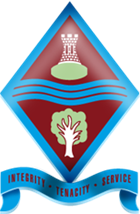 Learning Together for the Future PERSON SPECIFICATIONTEACHER OF SCIENCECriteriaEssentialDesirableQualificationsA good Honours degree in a relevant subject.Qualified Teacher Status. Recent attendance on courses of profession studies relevant to this position.Successful engagement in award-bearing course of general professional development.ExperienceExperience of teaching science at Key Stage 3 and Key Stage 4.Physics or Chemistry specialist Skills and knowledgeIntellectual: can analyse problems, recognise key issues, propose relevant and workable solutions, devise means of evaluation; can argue coherently and in a manner which can be understood; has a well-developed critical faculty.Managerial: can articulate aims, plan objectives and organise to reach them; a good leader as well as a successful    team-worker; can coach, delegate and develop confidence in othersProfessional: can stimulate learning in others; recognises the implications for learning in organisational proposals; can communicate effectively with students, staff, governors and parents.Personal: enthusiastic, self-motivated, optimistic, hard-working, honest and a strong sense of humourInformation Technology: confident in the use word-processing, spreadsheets and/or databases.  Familiar with the SIMS database.Understands the implications of current government proposals for education.Knowledge of learning theory.Knowledge and understanding of quality improvement.Personal qualities Fit to teach.A passion for education and a desire to inspire the next generation. The ability to work as part of a team to ensure best outcomes for young people.A good communicator who is able to develop effective working relationships with colleagues. A commitment to upholding the values of the school.A commitment to safeguarding and promotion of the welfare and care of all students.